Рекомендации для родителей по использованию мультфильмов в нравственном воспитании ребёнкаКто растит наших детей? Многие ответственные родители скажут: «Я!» Но так ли это на самом деле? Какой образ окружающего мира, поведения в нём, своего места в нем закладывают мультфильмы? Какие смотреть? Постараемся ответить на эти и другие вопросы.Мне бы хотелось обратить ваше внимание, внимание родителей на эту, по - моему мнению, актуальнейшую проблему, так как в наше время, как никогда ранее, возрастает роль мультфильмов и компьютерных технологий на развитие нравственных качеств дошкольников. Мультфильмы которые сейчас смотрят наши дети полярно отличаются от мультфильмов на которых выросли многие из Вас. Сомневаюсь, что сейчас родители отдают предпочтение советским мультфильмам. Мы живем в век открытых информационных технологий, когда нас окружает огромный поток разной информации. Как влияют мультфильмы на формирование нравственных качеств дошкольников? Тут снова хочется вспомнить о советских мультфильмах, их герои были добрые - это «радуга положительных эмоций» для детей. Благодаря ним, дети естественным путем понимали, что такое хорошо, что такое плохо, как надо себя вести, естественным путем воспитывались такие качества как добросердечность, порядочность, любовь к родным и близким. Добро всегда побеждает зло.   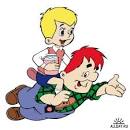 Обратите внимание на то, какие они хорошенькие, все эти герои советских мультиков. У них – такие добрые лица и искренние улыбки, что хочется смотреть такой мультфильм снова и снова. Пускай в них и немного яркости, пускай они не такие «оживленные», но в них – «океаны» замечательного. А сейчас мультфильмы наших детей – «Лунтик», «Смешарики» и т. д., порой даже внешне непонятные существа. Герои мультфильмов должны быть привлекательны, положительны. Ведь от того какой фильм смотрит ваш ребенок и будет зависеть формирование у него тех или иных нравственных качеств. Не стоит забывать, что ребенок по другому воспринимает мультфильм, нежели взрослый. Влияние мультфильма огромно. Ребенок как будто сам погружается в этот мир, проживает все события. Согласитесь, что не может мультфильм про монстров, злых волшебников, с непонятными героями, формами лица способствовать формированию у вашего ребенка положительных качеств и восприятия целостной картины мира («Корпорация монстров», «Губка Боб») Как же выбрать мультфильм, который можно разрешать смотреть ребенку непродолжительное время, чтоб не навредить ему, и помочь в формировании нравственных качеств, определенного представления об окружающем?Прежде всего, просмотрите этот мультфильм сами и ответьте на несколько вопросов:О чем этот мультфильм? Положительные ли его персонажи? Какую модель поведения может перенять Ваш ребенок? Какие нравственные качества просмотр данного мультфильма поможет сформировать у Вашего ребенка?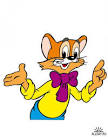 Не вызовет ли агрессивного поведения?	В современных мультфильмах можно выделить целый ряд недостатков, которые могут привести к неправильному формированию и развитию психики ребёнка.Переизбыток агрессии и насилия на экране. Слишком подробные сцены драк с кровью, убийств, демонстрации атрибутов смерти (черепа, кладбища). Главный герой, как правило, агрессивен, может наносить вред окружающим. Ребёнок может затем подражать мультяшной жестокости в своей жизни.Полная безнаказанность. Плохой поступок персонажа не наказывается, а иногда даже приветствуется. У ребёнка может сформироваться стереотип о вседозволенности, что приведёт к негативным последствиям в дальнейшем.Размытость представлений о добре и зле. Нет чёткой границы между добром и злом. Чёрное представляется белым, а белое представляется чёрным, а иногда вообще нет грани, и всё видится как невинный индивидуализм. Даже положительный персонаж может совершать плохие поступки ради благих целей, плюс ко всему часто.Наделение женщины мужскими чертами внешности и характера и наоборот. Это отражается в поведении, одежде, роли персонажа. Часто женщины в мультфильмах имеют недвусмысленный сексуальный интерес к мужчинам, всячески показывая и демонстрируя его на экране. Кроме этого мультфильмы часто способствуют неверному формированию образа матери и материнства.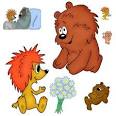 Мультфильмы занимают огромную часть времяпрепровождения. На то есть несколько причин:Сами мультфильмы интересны ребёнку в силу особенностей возраста.Создатели современных мультфильмов используют все имеющиеся у них средства, чтобы удержать детей у телевизора (юмор, яркая цветовая гамма, динамичность и т.д.).Родителям проще оставить чадо у телевизора, чем придумывать для него игры и развлечения, помогать ему развиваться и участвовать в его развитии. Это происходит по двум причинам:                                - Родители сами часто не знают, куда направить развитие ребёнка                                                                               - Образ жизни нынешней цивилизации сложился таким образом, что подавляющему большинству родителей просто не хватает сил и времени воспитывать своих детей.